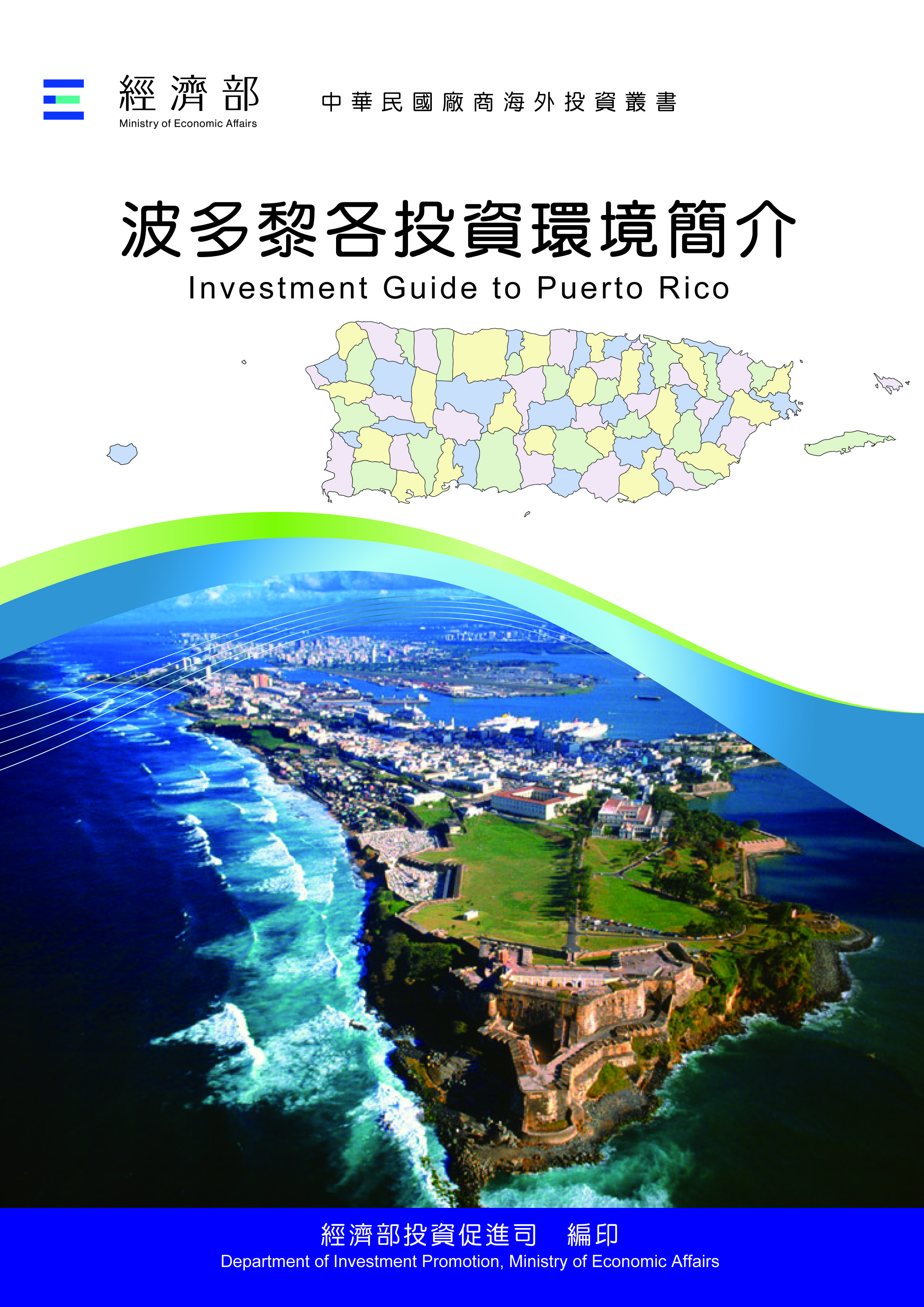 感謝駐哥倫比亞代表處經濟組協助本書編撰目　錄第壹章  自然人文環境	1第貳章  經濟環境	5第參章　外商在當地經營現況及投資機會	29第肆章  投資法規及程序	35第伍章  租稅及金融制度	39第陸章  基礎建設及成本	41第柒章  勞工	43第捌章  簽證、居留及移民	45第玖章  結論	47附錄一　我國廠商對當地國投資統計	49波多黎各基本資料表第壹章  自然人文環境一、自然環境波多黎各位於多明尼加以東，維爾京群島以西，北濱大西洋，南鄰加勒比海，面積8,870平方公里，海岸線長501公里。全島主要為山區，北部有沿海平原地帶，西海岸山區陡峭，沿海多為沙灘地區。南岸偏乾，北岸沿海平原土地較豐渥。全年平均溫差不大，夏季約為29℃，冬季約為21℃，屬熱帶海洋性氣候。自然災害包括季節性的乾旱及颱風。波多黎各位於通往巴拿馬運河之重要航道（莫納航道）上，首都聖胡安（San Juan）是航道上最大和最好的天然港口之一。二、人文及社會環境官方語言為英語及西班牙語，種族以西班牙裔白人為主，其他尚有非裔及印第安人種等，2022年人口數為321萬人，75%的人口受過高中以上的教育，其中43%為大學以上。波多黎各在文化、語言及宗教上受到西班牙殖民時代及拉丁美洲及加勒比海文化影響極深，因此在文創、藝術、音樂產業具有天賦，在拉美及美國樂壇知名國際級歌星及影星輩出，在電影創作、音樂及舞蹈等藝文產業均有傑出表現。人民生活及社會型態受到傳統天主教文化影響，亦具備美國憲法崇尚民主、自由之精神。三、政治環境（一）	基本政治體制１、「波多黎各自治邦」（The Commonwealth of Puerto Rico）為美國海外屬地，國防、外交及貨幣由美國主管，採美國憲法體制的民主制度，立法、行政、司法三權分立。２、總督為政府最高行政首長，每四年改選一次；最高法院為最高司法機構；參眾議院為最高立法當局。３、波邦在美國國會設一代表，稱為Resident Commissioner但無投票表決權。４、波多黎各係美國屬地，居民享有美國公民權利，但無投票選舉美國總統或議員的權利。（二）	外貿法規及對外經貿協定均以美國為準貿易法規及進出口稅率完全比照美國本土；對外自由貿易協定亦由美國聯邦政府負責洽簽，適用條件及情況與美國完全相同。凡美國參與之國際經濟組織，皆適用於波島，並享有美國與各國間之自由貿易協議優惠。（三）	政黨林立、統獨主張各有差異波多黎各政黨林立，保守及激進立場各有不同，尤其在支持未來成為美國第51洲，或獨立建國等存在爭議，統獨公投一項為敏感話題。主要政黨包括：人民民主黨（Popular Democratic Party）、新進步黨（New Progressive Party）、波多黎各獨立黨（Puerto Rican Independence Party）、波多黎各人黨（Puerto Ricans for Puerto Rico Party）、主權聯盟運動（Sovereign Union Party）、勞動人民黨（Working People’s Party），以及其他各小黨。（四）	「波債危機」問題仍待解決：由於經濟成長停滯，公共支出及基礎建設不斷擴大，產業及人口大量外移，波邦政府於2015及2016爆發震撼全球的龐大債務危機，700億美元債券被列入與希臘相同的垃圾等級，平均每位國民負債1萬2,000美元，而囿於「自治邦」之特性，無法比照一般國家向國際財經組織借貸，亦無法比照州政府申請聯邦紓困，財政陷入嚴重危機。隨後美國國會通過組成7人「財政監督小組」出面，預計自2017至2026年妥善處理「波債」問題，期使波邦順利重返國際金融市場。（五）	政治紛爭衝擊財經穩定：波多黎各2019年爆發抗議社群軟體竊聽之電郵門（Telegramgate）大遊行，並導致時任總督羅賽佑（Roselló）去職，至2020年11月再度選出現任裴路琪（Pierluisi）總督，也曾就加入美國或爭取獨立等進行公投，不僅政治立場大幅更動，也存在統、獨選擇爭議，凸顯波島經濟發展易受政治衝擊之問題。第貳章  經濟環境一、經濟概況（一）波島國民生產毛額：1,031億美元（2022）。（二）波島平均國民所得：3萬4,751美元（2022）。（三）經濟成長率：4%（2022）。（四）失業率：6%（2022）。（五）主要產業：醫藥，電子，服裝，食品及觀光等。（六）出口總額：616.25億美元（2022）。（七）主要出口市場：美國、荷蘭、西班牙、義大利、德國、比利時、日本、中國大陸、英國、多明尼加。（八）主要出口產品：醫藥製劑、免疫產品、胰島素、乙烯吡啶、心律去顫器、血壓計等其他醫療儀器及用具、隱形眼鏡、磺醯胺類、石蕊試紙、人工心臟、硫酸紫菌素、貴金屬工業或實驗用物品。（九）進口總額：539.85億美元（2022）。（十）主要進口市場：美國、愛爾蘭、瑞士、新加坡、中國大陸、墨西哥、日本、南韓、多明尼加、荷蘭。（十一）含嘧啶環、磺醯胺類、內醯胺、燃油、汽油、核酸鹽類、小客車、吲哚及氟美喹啉、醫藥製劑、免疫產品、液化天然氣、血壓計等其他醫療儀器及用具。（十二）出口至我國：4億824萬美元（2022）。（十三）主要銷我產品：醫藥品、白金、血清及疫苗、調製顏料、銀、廢鐵、醫療儀器及用具、印刷品、資料儲存裝置、廢鋁、黏著劑、離心機、酒類、黃金、整形用具、廢銅、油墨、塑膠廢料。（十四）自我國進口金額：8,009萬美元（2022）。（十五）自我進口產品：塑膠及其製品、汽機車零配件、車胎、印刷電路板、電腦、卑金屬製鎖、螺絲螺帽、不鏽鋼板、醫用家具、塑膠板、電熱式家電、魚片、其他有機化合物、自動調節或控制用儀器、遊戲娛樂機台、空氣壓縮機、合成纖維梭織物、樹脂、管閥、電線電纜。二、天然資源波多黎各擁有少數天然資源，其中包括銅、鎳及石油。目前島上除了稍具水力發電的潛力外，幾乎所有的能源均須仰賴進口。在漁業方面，包括黃鰭、鰹魚、藍鰭等漁產對經濟貢獻不少，而淡水魚養殖在當地也是一項小而美的新興產業。三、產業概況（一）產業發展整體環境１、工業化程度居加勒比海之首：波多黎各在美國的支持下，成為加勒比海最工業化的小島；由於其銀行利率一向較美國本土為低，因而吸引美國企業踴躍前往投資，經濟發展程度亦領先加勒比海各國。波多黎各近年來採行一系列經濟發展方案，致力產業多角化及全球化，尤其重視旅遊業、高科技、服務業、外銷產業，以及傳統製造業等。２、服務業占就業人口最大比例根據波多黎各經濟發展銀行2022年統計資料，波島16歲以上勞動人口有105萬人，16歲以上從業人員有96萬人。在總就業人口中，17.2%受僱於政府部門，其餘服務於民間企業之比率分別如下：35.2%從事服務業、23.4%為貿易業、10.2%從事製造業、4.7%為運輸和其他公用事業、4.7%為建築業、4.1%為金融保險及房地產業、農業人口則占1.6%；總計從事服務業之人口占比達83.4%。３、陸續實施財政紓困方案美國商務部經濟分析局（Bureau of Economic Analysis；BEA）發布之「波多黎各2012年至2017年消費支出、商業投資和商品貿易情況」報告指出，波邦歷經伊瑪（Irma）及瑪莉亞（Maria）颶風慘烈侵襲後，經濟狀況危脆。2022年加強新能源，與各行業緊密合作，以創新為基礎，實現多元化發展的經濟發展為目標。４、依賴美國聯邦政府獎勵法案，積極發展製造業由於波多黎各本身具經濟價值的自然資源不足，利用其與美國的關係成為吸引外商前往投資最大的誘因；主要依賴美國聯邦政府獎勵法案，致力發展製造業，加上島上訓練有素的人才、多樣的就業人口及友善的投資環境，受益於美國聯邦基金協助及製造產品免稅輸美優惠，吸引美國、歐洲及日本等業者紛紛前往設立營運據點。５、基礎設施完善，為國際海空交通樞紐：波多黎各交通發達，公路及快速道路橫跨全島且遍布沿海，總長度超過4,629英哩，本島的公車、迷你巴士及捷運系統近年也日趨完備。波邦有3大機場，分別為Aquadilla的Rafael Hernandez機場、位在Ponce的Mercedita機場，以及位於Carolina的聖胡安（San Juan）國際機場。聖胡安機場係加勒比海地區僅次於維京群島的最大機場，每天提供飛往美國19個城市及前往馬德里、巴拿馬、多倫多、倫敦及卡拉卡斯的直飛航班；許多旅客由此地轉機至加勒比海地區的其他25個城市，每年旅客乘載量逾1,000萬人次，復以龐大的貨運，不僅是加勒比海地區最繁忙的機場，亦為連結北美、南美、歐洲及加勒比海地區最重要的交通樞紐。另波邦最主要港口聖胡安亦為東加勒比海地區最大郵輪港口，每年約有120萬郵輪旅客靠岸，郵輪公司也在此設立母港；其次位於Ponce的Port of the Americas港已擴建為最新穎的貨櫃及轉口港，可通行巴拿馬型輪及後巴拿馬型輪，為15.24公尺的深水港、每年可容納50萬個貨櫃，附近設有由5棟現代化大樓組成、面積達53萬餘平方呎的區域營運中心，以及300英畝的腹地，成為加勒比海地區主要的貨運轉運站。６、銀行金融體系發達波多黎各的財金系統由波多黎各政府發展銀行（The Government Development Bank for Puerto Rico，簡稱GDB）統整管理一切相關財經法規，職司政府財務顧問及財務代表，以及提供短期融資及發行債券；另一政府財政部門─經濟發展銀行（The Economic Development Bank，簡稱EDB）則專責提供小型企業新創投資及出口支援，兩家國有的銀行在島上的經濟發展中發揮了關鍵作用。商業銀行是波多黎各金融業最重要的企業體系，另外還包括儲蓄銀行、儲蓄及貸款協會、投資銀行、財務公司、風險投資公司、信用合作社及其他金融機構等。目前波島總共有11家商業銀行，人民銀行（Banco Popular）是當地最大銀行，其他尚有來自美國的花旗銀行及第一銀行（1 First Bank）分行，以及來自西班牙的畢爾包比斯開亞銀行（BBV）及桑坦德銀行（Banco Santander）。７、完備基礎建設，建設國際高科技中心波多黎各為建設該島成為美國先進高科技中心，除鎖定通訊、資訊技術、製藥、產品製造、生命科學及保健等產品為目標產業外，並推出多項投資獎勵措施。此外，為提高國際級的產業環境，波邦正復積極投入基礎建設，包括建設全島人造衛星無線網路、40條運輸航線，連結全球及國內外80多個港口的運籌服務系統，輔以完備之高速公路系統；無論商品來自波島任何地點，皆可在2小時內運達機場或港口。2004年成立「波多黎各科技及研發基金」（The Puerto Rico Science, Technology and Research Trust），目的在資助波邦科技研發計畫，以及協助有意投資的公司尋覓人才及地點，並創造更多的就業機會。８、製造業、服務業及農業穩健成長波多黎各擁有24萬名製造業就業人口，重要產業包括：製藥、電機和電子設備、加工食品、紡織、成衣、萊姆酒、石油化學及精煉石油，素來享有高品質及高生產力之美譽，島上2,300家廠商大多從事資本密集的高科技產業，印證當地製造業發展成果。服務業是波島成長迅速的產業之一，包括觀光、會計、銀行、保險、法律、醫療，其中以觀光為首，發展穩定。農業方面，乳製品及畜產品的重要性勝過糖業，新鮮蔬果的種植主要供應出口。（二）主要產業發展概況：波多黎各為維持國際經濟優勢，積極推動產業研發及升級，致力產業發展，尤其以下列各項產業為重點：１、觀光、金融、運輸及公用事業等服務業服務業為製造業以外波多黎各最重要產業，其中又以觀光業為首，為波邦重要經濟活動及居民主要收入來源，也是波邦政府近年大力扶植推廣的產業。波多黎各氣候溫暖、海灘眾多及基礎設施良好，每年吸引數以百萬來自美國的遊客，也帶動搭乘遊輪的熱潮。在休閒與旅遊雜誌舉辦的生活品質與遊客體驗城市票選中，波邦的聖胡安在全美前35大城市中名列前茅。波多黎各不僅是加勒比海地區最大島嶼，也是觀光人數及飯店訂房數最高的地點，其中亦不乏商務旅客。2022年旅遊業創造逾9萬1,000人較2019年疫情前仍成長14.6%表現優異、住宿收入16億美元及國際機場乘客逾1,000萬人次，創下近6年新高。２、金融服務業旅遊業以外，波邦主要服務業還包括金融、保險、貿易、房地產、運輸和公用事業，總計占國內生產總值的46.9%，並僱用83.4%的勞動力。金融市場方面，目前在波多黎各有19家商業銀行，當地銀行中以擁有一百多家分支機構的人民銀行（Banco Popular）規模最大，其次尚有Banco de San Juan和Banco Mercantil de Puerto Rico等；另美國金融機構在波島設立分行者則包括花旗銀行和第一銀行等；其他外資銀行則以西班牙畢爾包銀行（Banco Bilbao-Vizcaya）和桑坦德銀行（Banco Santander）最具規模，其中後者市占率位居波邦第二位。銀行提供支票和儲蓄帳戶、貸款、信用卡及電子銀行等廣泛的產品和服務，自動提款機（ATM）數量眾多。波邦銀行由美國聯邦存款保險公司（Federal Deposit Insurance Corporation）承保，並與美國國內銀行一樣受到所有美國聯邦法令的管制及約束。波邦並未擁有股票市場，大型公司多在美國股票市場上市。依據波多黎各之聯邦存款保險公司（FDIC）數據，2022年對波多黎各銀行來說是個豐盛年，12.40億美元總收益，居歷來上最好成績。稅後淨收入達12.09億美元，較2021年創下紀錄高出3,060萬美元年成長2.5%。３、製造業（1）	製造業穩健發展：波多黎各工業部門主要生產藥品、電子設備、石化產品、加工食品、服裝和紡織品。總體而言，其產業結構已自勞力密集的製造業（食品工業、菸草、銅和紡織品）轉型為資本及技術密集之科技產業。工業占國內生產總值的48.5%，僱用勞動力的15.5%。（2）	製造業恐受「美墨加協議」影響：另一方面，美國、加拿大和墨西哥間就原有北美自由貿易協定（NAFTA）達成的「美墨加協議」（USMCA）亦可能對波多黎各製造業之工作機會和外人投資產生排擠效應；鑒於墨西哥的工資水平較低，在服裝和鞋類等低技能勞動密集型製造業中，可望具有優勢，連帶影響目前僱用30,000名員工之波邦服裝加工業；惟波邦在製藥和高科技業方面仍具有相對優勢。（3）	製造業為貢獻GDP最主要來源波多黎各的製造業已從原來的食品、菸草、皮革和成衣加工等勞動密集產業轉型為以製藥、化學、機械、電子、服裝、食品、儀器、紡織及服裝為主之資本及技術密集產業，產值占GDP的48.9%；依據其對國內生產毛額貢獻度，依序為化學及相關產品、機械和金屬產品、食品及其同類品、服裝及相關產品、印刷及出版、皮革及皮革製品、石材、黏土及玻璃產品、菸草、紙張和相關產品，以及紡織品；其中聖胡安（San Juan）和瑪雅格（Mayagüez）是主要服裝生產中心。（4）	以美國為加工產品主要市場波邦政府利用當地的勞動力資源，透過稅收減免及獎勵外人直接投資（Foreign Direct Investment，簡稱FDI），使得波多黎各勞動力成本，相對於亞洲等其他國家更具競爭優勢。波邦製造業營運模式主要係進口原材料後在島上加工，再將成品出口至美國市場。近年勞動密集傳統產業逐漸被資本密集的製造業所取代，主流產業為製藥業、電子、電氣設備及零件製造業，其次之紡織、石油化工及加工食品等產業亦對整體製造業有顯著的貢獻。（5）	建築業頗具活力自1980年代中期以來，波多黎各建築業的成長速度即大幅領先多數其他經濟部門，成為最具活力的產業，有助於維持經濟的整體增長。４、農業（1）傳統農業僅貢獻GDP之0.7 %波多黎各的自然資源有限，總面積中僅有6%屬可耕地，為重要天然資源之一。儘管波多黎各85%的糧食需求仰賴進口，仍維持一定農業生產規模，農產包括甘蔗、咖啡、菠蘿、車前草、畜牧及禽肉產品。總體而言，傳統農業僅占波邦國內生產總值的0.7%，僱用整體勞動力之1%。（2）咖啡、蔗糖及生鮮蔬果以供應美國市場為主波多黎各生鮮農產品外銷美國市場，主要包括咖啡和蔗糖，咖啡是波邦最有經濟價值的農作物，其次是蔬菜、甘蔗、水果（菠蘿、香蕉）、牛奶、雞蛋和禽畜（牛、雞、豬肉）。近年由於國際糖價低迷、農業勞動力移居美國、城市擴張占據蔗園土地，均使波邦甘蔗產量持續減少。咖啡產區主要在偏郊山區，較不受城市擴張所影響，並有最低收購保證價格，產業目前仍保持穩定。其他農產品尚包括香蕉等熱帶水果及蔬菜，菸草產業則逐漸消失。波邦畜牧產品主要為牛、豬、家禽、蛋乳製品等，近年產量雖有增長，但仍大量仰賴從美國等地進口。（3）現代化農業蔚為新興風潮過去10年來因波多黎各經濟陷入衰退，失業率居高不下，而長期仰賴進口之米、蔬菜、穀物、鳳梨及芭蕉等農產品價格看好，爰促使部分居民選擇投身農業，除可自己自足外，亦足以供應當地餐廳及市集，且符合現代人講求健康、美味及低成本等條件，帶動波邦吹起農業復興（Agricultural Renaissance）風潮。有別於傳統農業，此波復甦風潮由年輕人帶頭，結合當下最新科技，運用電子化設備及儀器，以最少的勞力資本，提供最新鮮的食材及充足的產量。由於聯邦及地方政府重新重視農業，近年來波邦增加上千個農場，耕地面積擴增50%，產值已逾9億美元，農民收入大幅提升；總計農業復興為波邦增加約7,000個工作機會，政府亦加碼開放1,350英畝的複合式種植農地。（4）再度成為萊姆酒之都：另鑒於波邦擁有百年萊姆酒生產經驗及獲獎無數，素有「全球的萊姆酒之都」美譽，且美國逾70%的萊姆酒是均來自波多黎各，而且均屬高階品牌。因應農業復興風潮，波邦政府另拓展1萬1,600英畝耕地，用於種植名產萊姆酒（Rum）的原料甘蔗，進一步提升農業附加價值。（三）天然資源及礦產波多黎各擁有銅、鎳及石油等少數天然資源。目前島上幾乎所有的能源均仰賴進口，僅有少數地區稍具水力發電潛力。在漁業方面，包括黃鰭、鰹魚、藍鰭等漁產對經濟貢獻不少，而淡水魚養殖在當地也是一項小而美的新興產業。四、經濟展望（一）2022年經濟回顧１、2022年經濟走出疫情逐漸復甦：藉由開發優質勞動力、青年發展以及貿易和出口計畫等，以創新、培訓、技術支援，並提供促進當地公司發展獎勵措施。使用種子資金融資機械設備、電商數位銷售和互聯網服務的帶動，促成2022年波邦全面性經濟發展。展望2023年計劃將從新能源著手，與各行業緊密合作，以創新為基礎，實現多元化發展的經濟發展為目標。２、近年來經濟連續遭遇嚴重問題：（1）連續15年面臨外資撤離及人口外移之經濟停滯：波多黎各經濟自1960年代依據第936條稅法，獎勵美國企業投資免稅及自由匯回利得等優惠，投資及經濟高速幅成長；惟自2006年起該項法規取消後，美資陸續撤離，農業人口及技術人才紛紛外移美國本土尋求工作機會，迄今已造成連續15年以上之成長停滯。（2）高失業率導致人口加速外移，不利經濟發展：據人口普查局資料，波多黎各人口自2006年起大幅下降，居民習慣遷往美國境內，外流人口主要為受過高等教育的年輕專業人士。（3）「波債危機」問題仍待解決：由於經濟成長停滯，公共支出及基礎建設不斷擴大，產業及人口大量外移，波邦政府於2015及2016爆發震撼全球的龐大債務危機，700億美元債券被列入與希臘相同的垃圾等級，平均每位國民負債1萬2,000美元，而囿於「自治邦」之特性，無法比照一般國家向國際財經組織借貸，亦無法比照州政府申請聯邦紓困，財政陷入嚴重危機。隨後美國國會通過組成7人「財政監督小組」出面，預計自2017至2026年妥善處理「波債」問題，期使波邦順利重返國際金融市場。（4）天災頻仍，影響經濟發展：2017年債務危機甫獲處理後，波邦即遭遇強烈颶風瑪莉亞侵襲，致該年經濟成長率呈現4.3%之負成長，創下歷史新低；2019年其經濟出現2012年來首次正面成長，成長率1.5%，國內生產毛額（GDP）達1,050億美元，規模約當全球經濟產值之0.09%。惟2020年1月波島南部再度發生6.4級強震，使56萬居民受災，隨後3月間即爆發國際性之「嚴重特殊傳染性肺炎」（COVID-19）疫情，觀光、餐飲、商業等服務業再受重創；颶風、地震及疫情等天災頻仍，在在構成波多黎各經濟發展之負面因素。（二）重要經貿措施１、撙節公共支出，提高稅率，勵行財經改革：遵照美國「聯邦財政監督小組」（Financial Oversight Baord）規範，採取系列財政緊縮措施，包括裁減3萬名社會福利、公共衛生及行政部門工作人員，減少行政支出，每年撙節20億美元之政府支出；另嚴格執行防止逃稅法，透過電子資訊網絡，加強查緝企業非法逃漏稅，提高銷售稅，鞏固財政收入，俾期在2026年之前紓解嚴重政府債務及赤字問題。２、推動美洲海運中心（Port of the Americas）計畫鑒於波多黎各的最大港聖胡安港（Puerto San Juan）目前是加勒比海地區第一、美國西岸第四繁忙的港口，商貿活動量和貨物運輸量排名全美第10位，貨櫃運輸量排名全球第16位，郵輪停靠數量僅次於邁阿密，具備發展為美洲海運中心之優越條件，未來可改建為深水港及結合波邦其他8個港口，為航經巴馬拿運河船隻提供服務，並可在周邊開發高附加價值產業自由區，吸引汽車零件、化學製品、建材、電子產品、科學及專業儀器、醫療設備、塑膠、資訊產品、食品與飲料等優勢產業投資進駐，將產品轉銷美國及加勒比海與拉丁美洲地區市場。３、持續推動租稅優惠措施波多黎各租稅優惠措施（1998 Tax Incentives Act）為原第936稅賦優惠措施代替方案，旨在降低公司稅，降低企業經營成本，鼓勵企業從事研究發展與員工訓練，加強企業對營運與機器設備方面之投資等獎勵。本項優惠法案規定除利息收入外，一般產業發展（例如製造業及出口服務業）之營業所得稅率僅為7%；另可依營業類別、科技引進程度、創造就業機會等因素再予調降，最低可降至2%。同時，針對傳統勞力密集產業如紡織、成衣、代工服務、皮革加工及魚罐頭加工業等給予優惠，最高所得稅率僅為4%。租稅優惠措施主要內容包括：（1）	公司所得稅：最高稅率為7%，最低2%（過去為9%-14%）。（2）	公司研究發展費用及員工訓練等支出可享受200%之租稅抵減優惠。（3）	資本淨利稅：取消償還母公司之資本利得稅（全免）。（4）	財產稅：依地區稍有差異，個人財產稅最高約6%左右，惟投資營業用個人財產稅第一年可完全減免，爾後年度可減免90%。（5）	新設公司或公司擴張達到25%規模以上者，可適用較低之公司所得稅。（6）	製造商購置原料、機器設備之消費稅（excise tax）得以免稅。金融機構貸款予中小企業5萬美元以上之孳息，部分免徵所得稅。（7）	薪資稅A.	製造商產業發展所得（Industrial Development Income）以所僱工人數攤計，每人年所得不足3萬美元者，另給予15%薪資稅扣除額。B.	失業保險：以月薪7,000美元為上限，課徵6.2%。C.	工作福利保險：依員工工作性質而異。D.	社會安全稅：年薪資在6萬1,200美元以內者，雇主負擔7.65%，員工自付7.65%，年薪資超過6萬1,200美元者，雇主及員工各負擔1.45%。E.	耶誕節年終獎金：加發2%。４、落實振興產業發展措施：（1）	積極改善勞動力市場及提升青年就業機會。（2）	善用人力資源，推動產官學合作，強化研發能力，鼓勵產業技術創新及移轉，提升國際競爭力。（3）	降低企業營運成本，縮短經商許可證及註冊所需時間，提升企業營運效率。（4）	改善交通基礎設施，強化經濟競爭力。５、積極推動抗疫救市措施：自2010年「嚴重特殊傳染性肺炎」（COVID-19）疫情爆發，波邦政府將積極重新調配財政預算，實施系列財經救市措施，其中包括擴增醫療補助預算和醫療保健支出（主要用於購買檢測、消毒、防護設備和材料）、展延所得稅繳納期限、豁免三個月的銷售和使用稅（IVU）等；並編列特別資金，用以補償旅遊業、微中小企業和個體經營者等相關行業因疫情中斷造成的營運損失。此外，波邦政府仍持續透過政府及民間部門合作夥伴（Public & Private Partnership）模式積極吸引外人投資，致力維護國家債信評等，避免債信遭到調降而限縮融資管道。（三）未來展望１、在美國支持下，波多黎各經商環境在拉美及加勒比海地區名列前茅：在美國支持下，波多黎向為加勒比海最工業化的島嶼，鑒於波邦銀行利率較美國本土為低，更吸引眾多國際廠商前往投資，使其經濟發展程度普遍優於加勒比海各國。依據世界銀行2020全球經商環境評比報告，波多黎各經商自由度在全球190個國家或地區中名列65名，在拉丁美洲及加勒比海地區僅次於智利及墨西哥，於拉丁美洲名列前茅，有利持續吸引投資及創造就業。２、致力經濟轉型，建立產業聚落鑒於過去30餘年波邦就業率僅達美國本土的2/3，低就業率及就業創造率造成居民生活水準落後美國；為紓解經濟動能不足之問題，政府爰積極協助相關業者進行產業轉型，致力將勞力密集產業轉化為資本及知識密集產業；亦善用稅賦優惠措施，加強鼓勵優勢產業如製藥、生技、R&D、製造業及旅遊業等之發展，建立高競爭力之產業聚落。３、邁向產業多元化及全球化、積極發展中小企業，波多黎各近年來採行一連串經濟發展方案，致力產業多元化及全球化，並特別重視旅遊、高科技、服務業、外銷以及傳統製造業等。此外，亦大力支持中小型企業發展，目前境內之12萬家中小型企業產值已貢獻波多黎各半數之GDP，並創造60%之新就業機會。４、2022年後經濟可望逐漸復甦：依據國際貨幣基金會報告，2021及2022年經濟成長率預估分別可達到1.5%及0.7%。惟後續經濟復甦情況，仍需視波島未來疫情控制情況及政府相關經濟振興措施成效而隨時調整，2022經濟成長4%符合預期，展望自2023年至2031年，經濟之平均成長率可望達1.1%，走勢平緩。５、世界銀行將波多黎各評定為拉美富裕地區：據世界銀行估算，2019年波多黎各的國內生產總值（GDP）為1,050億美元，約當世界經濟的0.09%，人均國民所得為3萬2,871美元；另據IMF初步估計，2020年波島GDP達940億美元，人均所得略降至3萬113美元。據此，國際金融機構普遍將波多黎各評定為拉美及加勒比海地區最富裕之經濟體。惟依據美國國民所得標準，波邦45%民眾居於貧窮線下。６、經商自由度於拉丁美洲名列前茅，有利招商引資：依據世界銀行2020全球經商環境評比報告，波多黎各在全球190個國家或地區中名列65名，在拉丁美洲及加勒比海地區僅次於智利及墨西哥，有利持續吸引投資及創造就業。７、後疫情經濟重啟後，可望展現溫和成長：2022年經濟走出疫情逐漸復甦，藉由開發優質勞動力、青年發展以及貿易和出口計畫等，以創新、培訓、技術支援，並提供促進當地公司發展獎勵措施。使用種子資金融資機械設備、電商數位銷售和互聯網服務的帶動，促成2022年波邦全面性經濟發展。展望 2023年持續以創新為基礎，實現多元化發展的經濟發展為目標。五、市場環境波島主要收入來源及重要產業包括：製藥、電機和電子設備、加工食品、紡織、成衣、萊姆酒、石油化學及精煉石油。波島製造業素來享有高品質及高生產力的聲譽，並有約24萬名製造業就業人口。島上2,300家多樣化廠商大部分投入資本密集的高科技，印證當地製造業成功發展。農業方面，乳製品及家畜的重要性勝過糖業，新鮮蔬果的種植主要供應出口。服務業是波島成長最迅速的產業之一，包括觀光、會計、銀行、保險、法律、醫療，其中以觀光為首，發展穩定。為了維持國際經貿地位及競爭力，波多黎各一向致力於重點產業的研發及轉型，主要情形如下：（一）觀光旅遊等服務業服務業的主要領域包括旅遊、金融、保險、貿易、房地產、運輸和公用事業。服務業占其生產總值的46.9%，並僱用83.4%的勞動力。服務業為波島除製造業外，最重要的產業，其中又以觀光業為首，為波多黎各最重要的經濟活動及居民重要的收入之一，也是波邦政府近年大力推廣的產業。波多黎各溫暖的氣候、眾多的海灘及良好的基礎設施，每年吸引數以百萬計來自美國的遊客，也帶動搭乘遊輪的熱潮。在休閒與旅遊雜誌舉辦的生活品質與遊客體驗城市票選中，波島的聖胡安在全美前35大城市中名列前茅。波多黎各不但是加勒比海區域中最大島嶼，也是觀光人數及飯店訂房人數最高的地區，其中不乏商業旅客。在金融市場方面，目前在波多黎各有19家商業銀行，其中大多數是當地機構。當地的銀行機構包括：Banco Popular，係島上最大的銀行機構，擁有一百多家分支機構，其他尚包括Banco de San Juan和Banco Mercantil de Puerto Rico；美國金融機構在波島設有分行者包括：花旗銀行和第一銀行等；外資銀行則以來自西班牙之畢爾巴鄂比斯開銀行（Banco Bilbao-Vizcaya）及波多黎各第二大銀行桑坦德銀行（Banco Santander）為主。政府則擁有政府開發銀行（GDB）和經濟開發銀行（EDB）兩家專業金融機構。銀行提供廣泛的產品和服務，例如支票和儲蓄帳戶、貸款、信用卡及電子銀行等。自動取款機數量眾多，通常稱為ATH。銀行由美國聯邦存款保險公司（Federal Deposit Insurance Corporation）承保；銀行業與美國國內銀行一樣受到所有美國聯邦法令之管制與約束。波多黎各沒有自己的股票市場，大型公司多在美國股票市場上市。（二）製造業波多黎各工業部門主要生產藥品、電子設備、石化產品、加工食品、服裝和紡織品。總體而言，該國的工業已從依靠勞動力的工業生產（食品工業、菸草、銅和紡織品）轉變為以資本為基礎的服務業。工業占國內生產總值的48.5%，僱用勞動力的15.5%。儘管波多黎各經濟受到「嚴重特殊傳染性肺炎」（COVID-19）大流行的嚴重影響，工業部門在2022年仍保持穩定。另一方面，由於工作和投資的競爭，美國，加拿大和墨西哥之間就原有之「北美自由貿易協定」（NAFTA）重新談判簽署之現行「美墨加協定」（USMCA）也對波多黎各產生了影響。儘管墨西哥的工資水平較低，但第30A條使波多黎各的公司在製藥和高科技行業具有優勢；而在服裝和鞋類等低技能勞動密集型製造業中，墨西哥則具有優勢。當地的製造業已從原來的勞動密集型產業（例如食品、菸草、皮革和服裝產品的製造）逐漸轉型為資本密集型的產業（例如製藥、化學、機械和電子產品）。依據各產業產值對經濟之貢獻度，依序為化學及相關產品、機械和金屬產品、食品和同類產品、服裝和相關產品、印刷和出版、皮革和皮革製品、石材、黏土和玻璃產品、菸草、紙張和相關產品以及紡織品。聖胡安（San Juan）和瑪雅格（Mayagüez）是服裝生產的主要中心，目前僱用30,000名員工。政府利用當地的勞動力資源，通過稅收減免及鼓勵外國直接投資（Foreign Direct Investment，簡稱FDI），使得波多黎各勞動力成本，相對於亞洲或墨西哥等其他國家更具競爭優勢，波島製造業營運模式主要為進口原材料後在進行加工，再將成品出口至美國市場。近年勞動密集的傳統產業，逐漸被資本密集的製造業、菸草、皮革及服裝產業所取代。其中，占主導地位的製藥業、電子、電氣設備及零件製造業，以及紡織、石油化工及加工食品等產業，也對整體製造業有顯著的貢獻。另建築業也是目前波多黎各經濟中最具活力的產業之一，自1980年代中期以來，建築業的增長速度超過了大多數其他經濟部門，從而有助於維持經濟的整體增長。此外，波多黎各政府非常注重高級教育發展，專業的人才、語言的優勢，加上政府的優惠稅率政策及較低的勞力成本，對拓展美國、拉丁美洲，甚至是全球市場都非常有利。以下為波島重點製造業：１、生物科技、農業生技、醫療器材及製藥波多黎各已經展現其在生物科技產業的競爭力，並擁有超過50年的經驗，向為波島發展的重點產業。島上的生物科技園區占地200萬平方英尺，包含製藥業及醫療器材業提供逾3萬200個就業機會，迄今為止生技業的投資已超過350億美元。全球前20大的醫藥及生技公司中12家在在波多黎各設廠製造；全球前10大的暢銷醫藥，也有7種也在波多黎各生產。目前波島的製藥、醫療器材及生技公司約100家，每年的產能占波島GDP的1/3，由此可看出生命科學在波島的蓬勃發展。生物科技產業為島上最具規模的工業之一，生產項目包括醫療化學、植物性產業及各項生物產品，陣容頗為堅強。全球知名的生物科技相關公司，如：Amgen、Eli Lilly、Abbott及Becton Dickinson Bioscience等已在波島投注超過6,950萬美元的資金，建立4間工廠；全球最大的重組人類胰島素（Recombinant Human Insulin）的模組化工廠（Modular Biotechnology Plant）同樣座落於波島。生物科技亦廣泛應用在波島農業領域，波島發展農業生物技術主要研究品項包括：玉米、大豆、高粱、向日葵及棉花等，迄今計有Pioneer Hi-Bred、BASF Agrochemical、Bayer-Cropscience、Syngenta Seeds及Rice Tec等生技公司在波島設立研究中心，員工數約2,500人，波多黎各已成為加勒比海的農業生物技術研發中心。波島當地政府致力於製造過程的研究、臨床實驗及行銷策略等不同方面的研發。目前波島上有幾家主要的研究機構，包括蛋白質結構、功能及能量研究中心，分子研發、行為及神經病學研究中心，波島醫藥學院臨床實驗中心，以及Ponce醫藥學院。在高生產力勞工、良好製造品質及產學機構合作的吸引下，多家重量級醫療器材業者在島上設立約70家製造工廠，主要生產項目為手術及醫療器材、眼科用品、實驗室儀器及家具、牙科設備及器材，如矯正器及假牙等。現今島上的醫療儀器公司及相關科學儀器的國際性製造商包括：Medtronic、Stryker、CR Bard、Abbott Medical Optics及Coopervision等。歷經50年以上的製藥業背景，波島已經匯集無數具有創造力且專精的研發機構及雄厚的根基，足夠提供各大廠商營運技術支持，是製藥業不可多得的資源。島上有約50家經FDA認證的國際製藥廠，主要製造商包括：Astra Zeneca、Abbott-Abbvie、Bristol-Meyers Squibb、Merck、Pfizer、Eli Lilly等。另一方面，全球約24種暢銷藥物生產於波島，美國前20大暢銷處方藥有12項在島上生產，包括Pfizer的降膽固醇藥Lipitor、Astra Zeneca的潰瘍藥物Prilosec及Merck的關節炎藥物Vioxx，足以證明波島製藥業與美國的密切關係。２、航太科技由於波多黎各為美國自由邦之一，被視為美國的一部分，因此波多黎各出口至美國本土的產品無需繳納關稅。此外，遠低於美國本土平均值的勞工成本及超過40年製造高精密儀器如醫療器材的專業經驗等優勢，吸引許多世界級的航太科技公司紛紛進駐波多黎各，近年來已有數千萬美元的投資在波多黎各。目前在波島設廠的大型航太科技公司的包括下列幾家：•	Pratt & Whitney：為數家航空公司進行噴射渦輪電力廠的工程設計及分析，由該公司的航太科技服務部門負責。•	Lockheed Martin：美國國防安全科技公司，為世界最大國防承包商之一。•	Honeywell Aerospace：透過其服務共享中心提供計畫管理、客戶支援和軟體開發服務予其Honeywell全球防禦與航太企業；Honeywell在當地已擴增逾400名員工，投資總額計1,675萬美元。•	Hamilton Sundstrand：在波島的綜合製造廠提供飛機的環境控制及電子系統予如波音公司等客戶，投資總額計4,000萬美元。•	AXON PR, Inc：AXON集團與Pratt & Whitney已合夥在波多黎各建立起一個世界級的SAP軟體服務中心。該中心提供SAP應用管理、解決方案的實施和諮詢服務，投資總額計2,200萬美元。•	Florida Turbine：該公司自在波島設立應用研發中心以來，已獲得多項渦輪機械工程相關專利，投資金額230萬美元。•	ESSIG Research：該公司設廠於波島的Maya Guez，對引擎葉片、機殼、螺旋槳推進器及渦輪平台等進行最重要之相關研究，奇異（GE）、西門子（SIEMENS）及TRANE等世界級公司皆為ESSIG Research的委託客戶，投資金額計250萬美元。波多黎各的航太科技業除享有各項稅率優惠之外，尚具種備下述優勢：•	波島位於美國領土範圍內，適用國際武器貿易條例（International Traffic in Arms Regulation，簡稱ITAR）。所有波島製造與軍事國防相關的科技產品皆為最高機密，享有資訊安全的保障。•	所有於波島製造的產品皆需符合美國製造法規的標準，品質有保障。•	位於波多黎各的前海軍基地，如今被改建成工業級維修保養（Maintenance, Repair and Overhaul，簡稱MRO）設施，並提供標準飛航跑道、專業訓練及其他服務，不乏專業相關人才。３、成衣製造波多黎各擁有加勒比海最好的製造技術，加上較低的勞工成本，擁有超過80間的成衣製造廠，儼然成為成衣製造業的重鎮。此外，拜貝瑞修正案（Berry Amendment）所賜，波島成為美國第2大的美軍軍服製造基地，加上近年來美國軍方與民間公司合作研發智慧型紡織品（Intelligent Textiles），為波島成衣產業注入新活力，該產業亦不受過去10年經濟衰退的影響。４、再生能源依據波多黎各經濟發展獎勵法案（The 2008 Economic Incentives for the Development of Puerto Rico Act），政府對任何再生能源設備的製造均提供極佳的優惠，主要包括：•	15內年享有固定的4%所得稅稅率•	享有機器設備金額50%的稅額扣減•	享有最多50%研發費用的稅額扣減•	享有15年內房產及個人財產90%的稅額減免５、電機電子業Fortune 500大企業，包括：Hewlett-Packard、Micron及General Electric，都認定波多黎各是他們設立分公司的最佳地點。優惠的稅率、獎勵措施、基礎建設及高科技勞動人力都是主要的因素。在波島的電子產業包括：（1）測量、電子醫療及控制工具（2）半導體及其他電子零件（3）電腦及週邊設備（4）通訊設備（5）預錄光碟、磁帶及唱片製作（三）農業波多黎各的自然資源有限，總面積中只有6%係屬可耕地，耕地是當地最重要的自然資源之一。儘管如此，波多黎各仍維持一定農業生產，主要包括甘蔗、咖啡、鳳梨、車前草、畜牧和禽肉產品。波島約85%的糧食需求仰賴進口。總體而言，農業僅占波多黎各國內生產總值的0.7%，僱用勞動力約占1%。2020年的「嚴重特殊傳染性肺炎」（COVID-19）病毒疫情，導致波多黎各減少對糧食進口的依賴並提高當地產量。波多黎各亦出口農品至美國市場，主要包括咖啡和蔗糖，咖啡是波島最有經濟價值的農作物，其次是蔬菜、甘蔗、水果（鳳梨、車前草、香蕉）、牛奶、雞蛋和牲畜（牛、雞、豬肉）。由於國際糖價持續低迷、波島蔗糖業勞動力逐漸移居美國，以及城市擴張占據蔗園土地等，均使波島甘蔗產量持續下滑。咖啡生產部分，產區主要在偏郊山區，較不受城市擴張所影響，並有最低收購保證價格，產業目前仍保持穩定。波島其他農產品，尚包括香蕉等熱帶水果及蔬菜，菸草產業則逐漸沒落。波島畜牧產品主要為牛、豬、家禽、雞蛋及乳製品，近年產量雖有所增長，但仍大量仰賴從美國等地進口。農業為過去10年來波多黎各的新興產業，主因波島經濟陷入長期衰退，失業率高居不下，且長期仰賴高價位進口米、蔬菜、穀物、鳳梨及芭蕉等農產品，促使部分波島居民選擇投身農業，除可自己自足外，亦足以供應當地餐廳及市集，另現代人講求健康、美味及低成本等因素，亦為波島吹起農業復興（Agricultural Renaissance）風潮。不同於傳統農業的是，這波復甦風潮由年輕人帶頭，結合當下最新科技，以電子化設備及儀器，以最少的勞力資本，提供最新鮮的食材及充足的產量。由於聯邦及地方政府重新重視農業，近年來波島增加上千個新農場，種植面積增加一半，產值已逾9億美元，農民收入大幅提升。農業復興為波島增加約7,000個工作機會，政府亦開放1,350英畝複合式種植農地，及拓展1萬1,600英畝甘蔗種植用地，種植名產萊姆酒（Rum）的原料甘蔗。波多黎各因具備數百年生產萊姆酒的豐富經驗獲獎無數，被譽為「全球萊姆酒之都」。美國逾70%的萊姆酒是由波多黎各供應，而且是高品質的品牌，如：Bacardi、Don Q、Ron del Barrilito、Ron Llave及Palo Viejo。（四）自然資源及礦產波多黎各擁有少數天然的資源，其中包括銅、鎳及石油。目前島上除了稍具水力發電潛力外，幾乎所有能源均須仰賴進口。在漁業方面，包括黃鰭、鰹魚、藍鰭等漁產對經濟貢獻不少，而淡水魚養殖在當地也是一項小而美的新興產業。六、投資環境風險（一）	天然災害頻繁，建議投保完善災害險：由於全年氣候變遷，波多黎各近年連續遭受嚴重之颶風侵襲，此外，強烈地震亦經常造成建築設施損失，建議投資之生產或營運據點應加入防颱及避震考量，另購買規劃妥善之天然災害險，以便確保投資資產權益。（二）	社會風險：波多黎各為美國屬地，政治及社會環境與美國本土類似，惟近10年來陸續受金融危機、颶風、地震及「嚴重特殊傳染性肺炎」（COVID-19）疫情影響，經濟成長持續下滑，失業率提高，社會問題已有增加趨勢，治安惡化已成為隱憂。有鑑於此，波邦當局已針對集團犯罪、性別歧視及暴力等採取相關防治措施，惟投資者仍宜謹慎。（三）	政治局勢及外債處理情況仍為決定經濟發展之因素：波多黎各自2015年爆發波債危機後，復遭受颶風、地震等嚴重衝擊，另2019年電郵門政治風暴雖經平息，亦突現波邦脆弱及易受影響之政治結構；整體而言，波多黎各未來政治局勢及外債處理情況，仍然是決定其經濟發展動向之最重要關鍵因素。（四）	商業法規比照美國，風險相對較少：波多黎各本身市場狹小，在波島投資生產製造商品大多以輸出至美國本土或出口至加勒比海及中南美洲為目標市場。因其金融及銀行體系完全受美國聯邦法令管理，智慧財產權、進出口交易、商務仲裁，以及其他商業法規亦以美國為準，經商相對安全，風險可控性佳。第參章　外商在當地經營現況及投資機會一、外商在當地經營現況波多黎各政府近年來在財政問題嚴重，整體來說包括龐大的政府公債、經濟萎縮及人口外流等。波島整體經濟與美國市場密不可分，因此美國經濟對於波島影響甚鉅，過去由於波島為對抗古巴共產政權的最前線，美國國會提供各項優惠措施，波島因此經濟起飛，吸引全球資本密集及技術密集產業紛紛進駐波島。惟自1996年起，美國國會開始逐步取消各項減稅優惠，重創波多黎各的產業發展。2006年以後由於許多租稅優惠取消，以波多黎各陷入經濟衰退，2008年美國次貸風暴後，美國整體經濟疲軟，更使波島的經濟每況愈下。由於經濟表現不佳，波島民眾紛紛前往美國尋找機會，使得人口外移嚴重，造成勞動力及高等教育的學生數量均大幅減少，2021年底波島總人口僅約326萬。１、國內業者需注意之特殊點波島被視為美國領土的一部分，以美元交易，但是擁有獨立的稅收系統，自美國本土輸入的產品無需繳納進口關稅，但進口及當地製品在當地銷售皆須課徵銷售稅。波島屬拉丁美洲文化，雖然西班牙語及英語均是正式官方語言，島上居民仍偏好使用西語。波多黎各過度依賴於石油進口，以滿足國內的能源需求，特別是發電的需求，因此任何石油價格的波動，對當地物價水準具有顯著的連動效果。2020年所有家庭消費物價指數為-0.08%，微幅負成長，顯示民間消費支出緊縮。政治生態的更迭也是攸關波島經濟發展的重要因素。2017年1月2日波島政黨輪替，Ricardo Rosselló就任第12任總督（屬新進步黨，New Progressive Party，西文簡稱PNP）於宣誓就職，其父親為波島第7任總督Pedro Rosselló。Ricardo Rosselló擁有麻省理工及密西根大學生物醫學工程博士學位，期望能為該島的生物科技及製藥業注入新活力。Ricardo Rosselló主導並推動波多黎各建州活動（Statehood movement in Puerto Rico，旨在成為美國的第51州），惟為達成目標，波島實施一系列提高稅收、減少各項預算及社會福利經費的撙節政策，造成不少民怨。政治紛爭衝擊財經穩定，波多黎各2019年爆發抗議社群軟體竊聽之電郵門（Telegramgate）和平抗議大遊行，並導致時任總督羅賽佑（Roselló）去職，至2020年11月再度選出現任總督裴路琪（Pierluisi），也曾就加入美國或爭取獨立等進行公投，不僅政治立場大幅更動，也存在統、獨選擇爭議，凸顯波島經濟發展易受政治衝擊之問題。２、市場特性、銷售通路之分析和策略波島具有拉丁美洲、加勒比海及美國本土客、貨運及服務業轉運中心的角色，源於其優越的地理位置及投資環境。我國廠商前往設立投資或貿易據點，除可免稅回銷美國外，並可拓展加勒比海及中南美洲市場。美國與美洲國家簽署的貿易協定如：美墨加協定（United States–Mexico–Canada Agreement，簡稱USMCA）、美國—多明尼加—中美洲自由貿易協定（U.S.- Dominican Republic–Central America Free Trade Agreement，簡稱DR-CAFTA）以及美洲自由貿易區（Free Trade Area of Americas，簡稱FTAA）的設立，均對波島經貿具有深遠影響。波島因是美國屬地，必須依照美國法令訂定相對於墨西哥及多明尼加等國家更嚴格的工資保護政策，據美國勞工部2019年7月1日發布的資料，全美有16個州和一個海外領地的法律規定最低工資標準與聯邦標準一致，其中之一即是波多黎各，波島2020年最低工資為每小時7.25美元、每週工時為40個小時、加班費用為每小時10.88美元等，工資條件雖低於美國各州，但仍比加勒比海及中美洲各國工資來得高。因此勞力密集之產業，面臨墨西哥及其他加勒比海國家的廉價勞工之競爭，波島製造業顯然處於競爭較為不利的狀況。進口商、佣金代理商、直接購買、子公司或辦事處為波島最普遍的配銷管道。由於當地市場規模有限，代理商及配銷商為提高利潤，其銷售對象亦擴大至私人企業及政府機構。整體而言，採購因素因產品而異，但價格扮演頗為重要的角色。在消費品、電氣及汽車等價格較敏感的產品上，我國及南韓等亞洲地區產品較歐美產品占優勢；但若以可靠性為前提的產品，如科技電子、營造及機械，品質、耐久性、技術、顧客支援及供應商所提供的服務則為優先考慮項目，故歐美廠商在此類產品較占上風。（二）競爭對手國在當地行銷策略綜合上述資訊，做為美國第3大生物醫藥和醫療儀器重鎮，波島擁有低稅率及低工資的良好投資條件，使得世界7大生技公司紛紛投入鉅額資金成立研發中心，並與當地人才緊密結合，在製藥科技及醫療儀器的供應鍊上，自是以與主要研發集團有關聯的當地廠商占有較大優勢。我製造商如擬拓展波島市場或洽覓代理商，以遠端通訊的方式不但較難獲得市場資訊，也不容易對當地市場的波動即時反應，相形之下設置營業據點的成本低廉，對於商機的拓展也會有最直接且正面的效益。具體方式可考慮在當地設立子公司或辦事處，俾縮短與最終使用者的距離、取得更多的經營控管、方便直接與代理商聯繫，以及即時回應市場需求，提供適當產品及服務，也利日後的長期發展。由於採購者以產品品質、價格及售後服務來評估廠商，因此在當地設有辦事處可給予採購者購買信心。僱用代理商或配銷商為另一可行方法。因行銷地點不同，我商可經由代理配銷商瞭解當地市場資訊及熟悉潛在客戶，但在挑選代理商時，須事先瞭解其專業能力，以及當地對代理商的權益保護。大部分跨國企業初期均採用代理商為其在國外行銷的方法之一。（三）查詢政府採購相關資訊由於波島為美國屬地，任何有關主權的行使行為皆以美國政府為主，該島的採購預算分配及項目也是由美國國會決定，廠商可至美國聯邦總務署（U.S. General Services Administration Building，網址http://www. gsa.gov/）查詢詳細招標案件，或逕至波島總務署（General Services Administration，網址http://www.asg.pr.gov/），查詢相關合作的合約項目及到期日，隨時注意是否有公開招標的消息釋出。二、臺（華）商在當地經營現況我商在波島目前僅有餐館等小型服務業投資。三、投資機會（一）廠商在當地投資應注意事項波多黎各具有拉丁美洲、加勒比海及美國大陸客、貨運及服務業轉運中心重要位置，具有優越的地理位置及投資環境。我國廠商前往設立投資或貿易據點除可售美國本土外，並可拓展加勒比海及中南美洲市場。波多黎各享有美國提供之經濟援助，其政治穩定，經濟環境尚可，且在波多黎各設據點營運無須繳納美國聯邦稅，且當地本身之公司所得稅稅率甚低，而相關貨物輸銷至美國本土可享免關稅及免配額等優惠，吸引甚多美商前往投資，此一優勢因素亦值我商參考。惟波多黎各勞動成本較高，我商倘擬至當地投資，以技術或資本密集產業為宜。（二）可投資產業型態或產品項目波多黎各之勞動製造成本與我國相近，因此赴波多黎各投資宜以資本及技術密集產業為優先，如資訊電子業、製藥業、汽車零組件業及機車裝配業等。此外，波多黎各當地政府醫療旅遊業提供多項優惠政策，遊客可從美國、加勒比地區和拉美地區前往波多黎各。波多黎各的醫療保健基礎設施和醫療技術與歐美相仿，大多數醫院擁有聯合委員會認證，許多醫院在高複雜性醫療檢查和治療領域擁有豐富的經驗。波多黎各的醫療旅遊協會和波多黎各政府共同制定長期發展策略，如對醫療保健提供飯店服務、商業培訓和認證，以及確保價格低於其他國家或地區40%到60%，並開發多元化的醫療檢查和治療。（三）可供引進技術合作項目或可在當地技術合作項目製藥業為波多黎各最重要的產業，許多跨國大藥廠均在當地設廠，儘管美國聯邦政府近年來逐步取消美商在當地投資製藥之減稅優惠，然製藥業仍在當地僱用超過3萬名員工，產值占當地GDP之1/3以上，遠優於美國本土之2%，年出口值約300億美元，占總出口值約6成。由於生化製藥及醫療儀器也是我國未來重點發展產業，我商似可透過合資方式引進技術，厚植發展潛力。另波多黎各電子電機產業平均年出口值約50至60億美元，機械產品出口值約30至40億美元，測量、分析及控制儀器業為波島另一高科技產業，年出口值達約20至25億美元，均為重要產業。第肆章  投資法規及程序一、主要投資法令（一）30A法案（即取代以前之936稅賦優惠條款－U.S. Internal Revenue Code第936條款，提供美國母公司在波島設立公司所賺利潤租稅優惠條款）。（二）1998年租稅優惠法案（1998 Tax Incentive Act）。（三）2008年波多黎各經濟發展獎勵法案（The 2008 Economic Incentives for the Development of Puerto Rico Act）。二、投資申請之規定、程序、應準備文件及審查流程外國公司的分公司在波多黎各營業前，須向波多黎各自治邦「邦務院」（Department of State）申請並經核可，一旦獲准，所享權利、義務與一般美國公司相同，享有國民待遇。三、投資相關機關（一）波多黎各經貿發展廳（Departmento de Desarrollo Económico y Comercio, DDEC）地址：Edif. Fomento Piso 4 , Ave. Franklin Delano Roosevelt #355, Hato Rey, San Juan 00695, Puerto Rico電話：+1-787-765-2900 傳真：+1-787-753-4094網址：https://pr.gov/Pages/default.aspx（二）波多黎各工業發展公司（Puerto Rico Industrial development Company, PRIDCO）地址：Edif. Fomento , Ave. Franklin Delano Roosevelt #355, Hato Rey, San Juan 00918, Puerto Rico電話：+1-787-758-4747  傳真：+1-787-764-1415網址：http://www.pridco.com/四、投資獎勵措施「1987產業獎勵投資法」規定，企業投資在不同經濟發展程度地區，可獲不同之減免稅捐優惠期限及百分比，茲分述如下：企業營利、不動產稅及個人財產稅三項優惠，另有地方稅（Municipal Tax）亦在免稅項目內。前者減免幅度為90%，後者則為60%。至於減免地區及期限分別為：~高度經濟發展地區：減免期限10年。~中度經濟發展地區：減免期限15年。~低度經濟發展地區：減免期限20年。~貧脊地區：減免期限25年。五、其他投資相關法令1998年租稅優惠法案（1998 Tax Incentives Act）於1997年12月2日通過，1998年1月1日生效實施，被視為彌補第936稅賦優惠之配套措施。旨在降低公司稅，減少企業經營成本，鼓勵企業從事研究發展、員工訓練，並加強營運與機器設備方面之投資。本項優惠法案規定除利息收入外，一般工業發展（例如製造業及出口服務業）之營業所得稅率為7%。一般稅率又可依營業類別、科技引進程度、創造就業機會等因素降至最低2%。另規定也對傳統勞力密集產業如紡織業、成衣、服務加工業、皮革加工業及魚罐頭加工業等給予優惠，最高稅率為4%。第伍章  租稅及金融制度一、租稅（一）公司所得稅：最高稅率為7%，最低2%（過去為9%-14%）。（二）公司研究發展費用及員工訓練支出，可享受200%之租稅抵減優惠。（三）資本淨利稅：取消償還母公司之資本利得稅（全免）。（四）財產稅：依地區稍有差異，個人財產稅最高約在6%左右，惟投資營業用個人財產稅第一年可完全減免，爾後年度可減免90%。（五）新設公司或公司進行擴張達到25%規模以上者，可適用較低之公司所得稅。（六）製造商購置原料、機器設備之消費稅（excise tax）得以免稅。金融機構貸款予中小企業5萬美元以上之滋息部分免徵所得稅。（七）薪資稅：１、製造商工業發展所得（Industrial Development Income）以所僱工人數攤計每人年所得不足3萬美元者，另給予15%薪資稅扣除額。２、失業保險—以薪資7,000美元為上限，課徵6.2%。３、工作福利保險—依員工工作性質而異。４、社會安全及醫療稅—雇主及員工各負擔7.65%，其中社會安全稅6.2%，醫療稅1.45%。二、金融制定Financial Modernization Act of 1999，加強金融改革，落實波島金融市場開放政策，自1999年11月生效實施，目的在活絡銀行與金融機構市場操作及風險，鼓勵合併及降低金融工具成本，提高對產業發展服務效能。未來允許商業銀行承銷證券及房地產買賣仲介，以及承攬保險銷售。證券金融及保險公司相對亦可介入商業銀行市場。2010年美國監管機構關閉了3個波多黎各最弱的銀行並將之出售予較強的對手，注入近70億美元的資本至波島內部銀行系統。然自美國聯邦儲備委員會的措施觀察，歷經波債風暴，目前波多黎各銀行體系仍相對脆弱，有待逐步恢復。第陸章  基礎建設及成本一、土地目前波島90%以上的產業所使用的工業用地或廠房，皆透過波島工業發展公司（Puerto Rico Industrial Development Co., Pridco）及波多黎各經貿發展廳局（Departmento de Desarrollo Económico y Comercio）之協助取得。該公司擁有之工業區達139個，面積達3,100萬平方呎，策略係以興建工業園區方式，園區內廠房初步僅供應空殼廠房供用戶選購，待廠商確定後，再依實際使用需要興建廠房內部工程。二、能源年度供電量為420萬千瓦伏特，用水則由Puerto Rico Aqueduct And Sewer Authority供應，水質與美國本土標準相同，全年降雨量平均70吋。三、通訊大部分波島電訊皆已數位化，且衛星通訊發達，亦具利用光纖網路及微波通訊便利，電話及電傳通訊如同美國本土，相當方便，波島電話公司（PRTC）是美國第13大電話公司，1998年6月正式民營化。長途及國際電話公司與美國相似，主要為AT&T、MCI及Sprint等公司。四、運輸海運方面，波導與美國東岸主要港口聯繫，平均航程僅需二至四天；與太平洋各主要港口航程為12天，14天可抵歐洲。空運方面有40家航空公司飛行波多黎各首府聖胡安市，為加勒比海地區國際航線樞紐。波島公路及海、空運建設網絡發達。波多黎各有9個港口，其中聖胡安港最大，疫情前係加勒比地區最繁忙、美國西岸第4繁忙的港口，商業活動量和貨物運輸量在全美排名第10名，貨櫃貨運量全球排名第16名，遊輪停靠數量排名僅次於邁阿密。波多黎各的最大港聖胡安港（Puerto San Juan）具備發展為美洲海運中心之優越條件，未來可改建為深水港及結合波邦其他8個港口，為航經巴馬拿運河船隻提供服務，並可在周邊開發高附加價值產業自由區，吸引汽車零件、化學製品、建材、電子產品、科學及專業儀器、醫療設備、塑膠、資訊產品、食品與飲料等優勢產業投資進駐，將產品轉銷美國及加勒比海與拉丁美洲地區市場。第柒章  勞工一、勞工素質及結構根據波多黎各經濟發展銀行2021年3月最新統計資料，波島勞工共105萬名，其中75%的勞動人口受過高中以上的教育，43%為大學以上。波多黎各政府設立特別職業訓練計畫，培養業界所需勞工，並對員工職訓提供租稅獎勵，波島有逾120所職業學校從事技術勞工訓練。在總就業人口中，17.2%受僱於政府部門，其餘服務於私人企業的比率分別如下：35.2%的勞工從事服務業、23.4%為貿易業、10.2%從事製造業、4.7%為運輸和其他公用事業、4.7%為建築業、4.1%為金融保險及房地產業、農業人口則占1.6%。波邦最低工資自2022年10月起每小時9美元；2023年10月起每小時10美元。二、勞工法令適用法規計有美國聯邦工資及工時法、波多黎各解僱員工法（Dismissal Law），就業福利法（The Employment Security Act）、工人補償法（Workmen’s Compensation Law）、公司例假日停止營業法（Closing Act）。第捌章  簽證、居留及移民波多黎各自由邦為美國屬地，其簽證、居留及移民完全適用美國移民法。第玖章  結論截至2023年3月，波島共105萬名勞工，平均失業率8.8%，低就業率及就業創造率使得當地經濟缺乏成長要素，美國聯邦政府爰與波島自治政府成員組成專案小組，集思創造波島就業及推動經濟發展之作法。波多黎各未來將利用稅賦優惠措施，加強對既有經濟發展優勢產業如製藥、生技、研發製造業、旅遊業等之發展。歐巴馬政府時期鑑於波島曾受到製造業工廠外移影響，導致近5萬個製造業工作機會喪失，特別將美商在波島設廠須支付高於在美國其他州設廠稅賦之規定予以廢除。此外，支持中小型企業發展亦為專案小組推展重點，波島目前有12萬家小型企業，創造60%之新就業，貢獻產值將近全島GDP之半。觀光業為波多黎各發展重點產業，產值占7%，目前島上並積極發展影視產業，提供多項獎勵優惠，已成為加勒比海電影拍攝的首選地點。波多黎各政府為鼓勵島民留下定居，吸引已流失的居民返鄉就業，加強宣導政經環境改善，已吸引外界的肯定。Nordstorm、Petsmart、Saks Fifth Avenue、Victoria Secret等高級零售商，相繼宣布在波多黎各首府聖胡安開設新店。Honeywell International、默克（Merck）亦宣布，擴展當地製造據點。波島經濟發展重心在製造業與服務業。製造業之產值約占總生產毛額之48%，估計每5個就業人口中有1人從事製造業；服務業產值占總生產毛額之46.9%。美國行銷本土及外銷全球之藥品，27%係在波多黎各生產，顯示波多黎各投資環境良好；其吸引外人投資之優勢包括租稅獎勵、與主要美國及全球巿場之密切連結、教育水準高、勞動素質佳及完好的基礎建設等。波島製造業偏向高科技為主之產業，包括科學與醫療用精密儀器、製藥、電子及電器設備等，近年來塑膠工業及消費性電器設備發展迅速，若干如鋼鐵、汽車等重工業較為缺乏。電子及電子設備、汽車零組件、電腦及周邊產品、運動器材及家用電器為波多黎各較受歡迎國外廠商前來投資之項目。另根據1993年旅遊業獎勵法案，為便利旅遊觀光業取得融資及資金，以促進旅遊業發展。旅遊業最高可減稅90%，並可取得最高60%之融資。其他尚有公民營合資特別獎勵措施，鼓勵高風險性產業投資，公民營合資投資高風險性產業可取得25%投資金額抵稅措施。製藥業吸引為數眾多之美國及外人投資，美國著名藥廠多數在波多黎各均設有生產據點。波島具有拉丁美洲、加勒比海及美國大陸之客、貨運及服務業轉運中心角色，其優越之地理位置及投資環境，我國廠商前往設立投資或貿易據點，除可回銷美國外，並可就近拓展加勒比海及中南美洲市場。波多黎各受惠於美國屬地之地位及享受美國提供之經濟援助，其政治及經濟環境較其他拉丁美洲國家相對穩定，且由於在波島設立營運據點無須繳納美國聯邦稅，且島內本身之公司所得稅稅率甚低，且相關貨物輸銷美國本土又可享受免關稅及配額等優惠待遇，因此吸引甚多美商前往投資。此項優勢因素亦值我國有意至美國投資之廠商及擬在該地區設立拉丁美洲營運中心之廠商參考，惟因波多黎各勞動成本較高，仍以技術或資本密集產業為宜，例如我國之生技、製藥、醫療器材與電子科技產業可加強與波島同業之合作或策略聯盟，或前往設立營運或生產據點。附錄一　我國廠商對當地國投資統計年度別統計表資料來源：經濟部投資審議司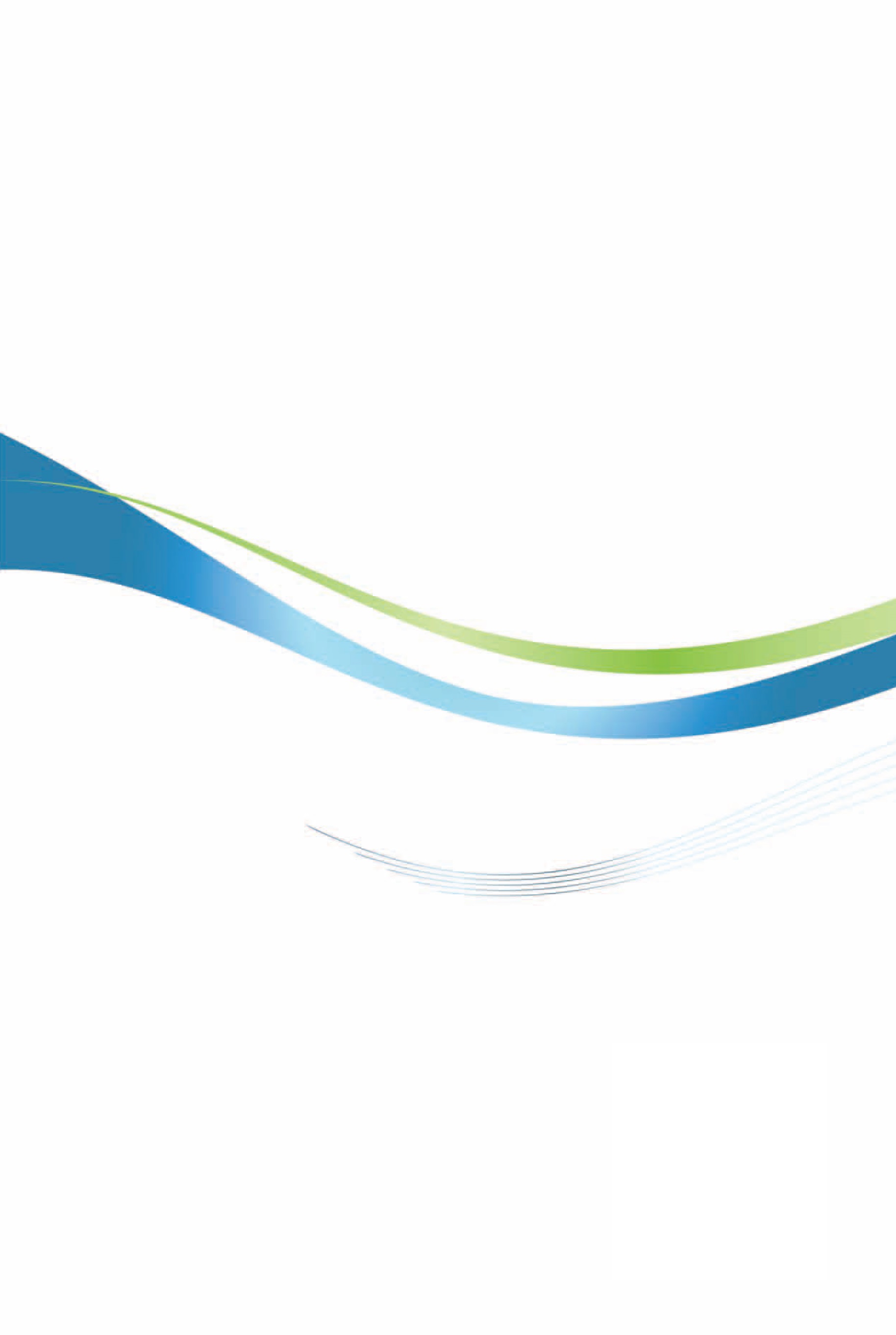 波多黎各投資環境簡介Investment Guide to Puerto Rico經濟部投資促進司  編印自  然 人  文自  然 人  文地理環境為大安地列斯群島中，最小與最東之島，位於邁阿密東南1,000哩之加勒比海北端，北濱大西洋，南鄰加勒比海。位於多明尼加以東，維爾京群島以西。國土面積8,870平方公里氣候全年平均溫差不大，夏季約為29℃，冬季約為21℃，屬熱帶海洋性氣候。種族以西班牙裔白人為主，占75.8%、非裔占12.4%、混血種占3.3%、其他占8.5%。人口結構2022年波邦人口約321萬人，至2015年已100%城市化；因持續移居美國本土，至2023年4月，僅餘288.3萬人。人口年齡結構：0-14歲占18.77%，15-64歲占65.36%，65歲以上：占15.87%。平均壽命：女性：83.9歲、男性：77.3歲每名婦女生育子女數：1.2，勞動力人口持續減少中。教育普及程度成人識字率94%。語言英語、西班牙語（皆為官方語言）宗教羅馬天主教85%，基督教新教和其他15%。首都及重要城市首府及工商業中心：聖胡安（San Juan）政治體制波多黎各自治邦為美國屬地，外交、國防、貨幣及外貿政策由美國聯邦政府主管。採美國聯邦憲法體制的立法、行政、司法三權分立，總督為政府最高行政首長。波多黎各立法議會由參議院及眾議院組成；司法部門之大法官由總督提名經參議院同意後任命。總督和議員直接民選，任期4年。投資主管機關波多黎各經貿發展廳（Department of Economic Development and Commerce）經  濟  概  況經  濟  概  況幣制美元國內生產毛額1,031億美元（2022）經濟成長率4%（2022）匯率同美國利率活儲：0.00%至0.24%；貸款：4.5-6.0%通貨膨脹率6.1%（2022）平均國民所得3萬4,751美元（2022）產值最高前五種產業醫藥、電子、服裝、食品及觀光等出口總金額616.25億美元（2022）主要出口產品醫藥製劑、免疫產品、胰島素、乙烯吡啶、心律去顫器、血壓計等其他醫療儀器及用具、隱形眼鏡、磺醯胺類、石蕊試紙、人工心臟、硫酸紫菌素、貴金屬工業或實驗用物品主要出口國家美國、荷蘭、西班牙、義大利、德國、比利時、日本、中國大陸、英國、多明尼加進口總金額539.85億美元（2022）主要進口產品含嘧啶環、磺醯胺類、內醯胺、燃油、汽油、核酸鹽類、小客車、吲哚及氟美喹啉、醫藥製劑、免疫產品、液化天然氣、血壓計等其他醫療儀器及用具主要進口國家美國、愛爾蘭、瑞士、新加坡、中國大陸、墨西哥、日本、南韓、多明尼加、荷蘭年度件數金額（千美元）19762 1,015 20054 153 202000202100202200總計6 1,168 